Partial revision of the Test Guidelines for Prunus RootstocksDocument prepared by the Office of the UnionDisclaimer:  this document does not represent UPOV policies or guidance	The purpose of this document is to present a proposal for a partial revision of the Test Guidelines for Prunus Rootstocks (document TG/187/2).	The background to the proposed partial revision of the Test Guidelines for Prunus Rootstocks is presented in document TC/57/2 “Test Guidelines”.	The Technical Working Party for Fruit Crops (TWF), at its fifty-second session, considered a proposal for a partial revision of the Technical Questionnaire (TQ) of the Test Guidelines for Prunus Rootstocks (Prunus L.) on the basis of document TWP/5/13 “Revision of Test Guidelines”, paragraph 17 and Annex XVI.  The TWF agreed to propose the inclusion of the following characteristics in the TQ (characteristics for inclusion indicated in highlight and underline) (see document TWF/52/10 “Report”, paragraph 88):	The proposed additions to TQ 5 are presented in highlight and underline. [End of document]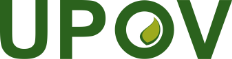 EInternational Union for the Protection of New Varieties of PlantsTechnical CommitteeFifty-Seventh Session
Geneva, October 25 and 26, 2021TC/57/23Original:  EnglishDate:  September 4, 2021Char. No.(*)Characteristic Name1(*)Plant: vigor2(*)Plant: habit4One-year-old shoot: thickness15(*)Leaf blade: length16Leaf blade: width18(*)Leaf blade: shape22(*)Leaf blade: color of upper side25(*)Leaf blade: incisions of margin32(*)Leaf: presence of nectariesTECHNICAL QUESTIONNAIRETECHNICAL QUESTIONNAIREPage {x} of {y}Reference Number:Reference Number:Reference Number:5.	Characteristics of the variety to be indicated (the number in brackets refers to the corresponding characteristic in Test Guidelines;  please mark the note which best corresponds).5.	Characteristics of the variety to be indicated (the number in brackets refers to the corresponding characteristic in Test Guidelines;  please mark the note which best corresponds).5.	Characteristics of the variety to be indicated (the number in brackets refers to the corresponding characteristic in Test Guidelines;  please mark the note which best corresponds).5.	Characteristics of the variety to be indicated (the number in brackets refers to the corresponding characteristic in Test Guidelines;  please mark the note which best corresponds).5.	Characteristics of the variety to be indicated (the number in brackets refers to the corresponding characteristic in Test Guidelines;  please mark the note which best corresponds).5.	Characteristics of the variety to be indicated (the number in brackets refers to the corresponding characteristic in Test Guidelines;  please mark the note which best corresponds).CharacteristicsCharacteristicsCharacteristicsExample VarietiesNote5.1
(1)Plant: vigorPlant: vigorPlant: vigorweakweakweakEdabriz, Ferlenain, Pumiselekt1[  ]weak to mediumweak to mediumweak to medium2[  ]mediummediummediumBrokforest, GF 305, GM 61/1, Rubira, Ute3[  ]medium to strongmedium to strongmedium to strong4[  ]strongstrongstrongAlkavo, Hamyra, MF 12/15[  ]5.2
(2)Plant: habitPlant: habitPlant: habituprightuprightuprightColt, Prudom 1[  ]upright to spreadingupright to spreadingupright to spreading2[  ]spreadingspreadingspreadingGisela 5 3[  ]spreading to droopingspreading to droopingspreading to drooping4[  ]droopingdroopingdroopingPrunus besseyi 5[  ]5.3
(4)One-year-old shoot: thicknessOne-year-old shoot: thicknessOne-year-old shoot: thicknessthinthinthinEdabriz, Gisela 5, Hamyra1[  ]thin to mediumthin to mediumthin to medium2[  ]mediummediummediumColt, GF 655-2, Pixy3[  ]medium to thickmedium to thickmedium to thick4[  ]thickthickthickBrooks-60, MF 12/15[  ]CharacteristicsCharacteristicsCharacteristicsExample VarietiesNote5.2 4
(15)Leaf blade: lengthLeaf blade: lengthLeaf blade: lengthvery shortvery shortvery shortMyrobalan B 1[  ]very short to shortvery short to shortvery short to short2[  ]shortshortshortEdabriz, Weito T 63[  ]short to mediumshort to mediumshort to medium4[  ]mediummediummediumPiku 1 5[  ]medium to longmedium to longmedium to long6[  ]longlonglongMF 12/1 7[  ]long to very longlong to very longlong to very long8[  ]very longvery longvery longGF 677 9[  ]5.5
(16)Leaf blade: widthLeaf blade: widthLeaf blade: widthvery narrowvery narrowvery narrowGF 6771[  ]very narrow to narrowvery narrow to narrowvery narrow to narrow2[  ]narrownarrownarrowMyrobalan B3[  ]narrow to mediumnarrow to mediumnarrow to medium4[  ]mediummediummediumFereley, Weito T6 5[  ]medium to broadmedium to broadmedium to broad6[  ]broadbroadbroadBrooks-60, MF 12/17[  ]broad to very broadbroad to very broadbroad to very broad8[  ]very broadvery broadvery broadColt9[  ]5.3 6
(18)Leaf blade: shapeLeaf blade: shapeLeaf blade: shapebroad ovatebroad ovatebroad ovateEdabriz, Gisela 5 1[  ]medium ovatemedium ovatemedium ovateGreenpac 2[  ]circularcircularcircularAdara, Hamyra, Prudom, SL 643[  ]medium elliptic medium elliptic medium elliptic Colt, Fereley, Pixy 4[  ]narrow ellipticnarrow ellipticnarrow ellipticGF 677, Pumiselekt 5[  ]obovateobovateobovateWeiroot 1586[  ]CharacteristicsCharacteristicsCharacteristicsExample VarietiesNote5.4 7
(22)Leaf blade:  color of upper sideLeaf blade:  color of upper sideLeaf blade:  color of upper sidemedium greenmedium greenmedium greenGisela 5, Hamyra, Pixy, Pumiselekt 1[  ]dark greendark greendark greenColt 2[  ]redredredCitation 3[  ]reddish brownreddish brownreddish brownRubira 4[  ]5.5 8
(25)Leaf blade:  incisions of marginLeaf blade:  incisions of marginLeaf blade:  incisions of margincrenatecrenatecrenatePixy 1[  ]crenate and serratecrenate and serratecrenate and serrateAdesoto, GF 1869 2[  ]serrateserrateserrateGisela 5, Hamyra, VVA 1, Wangenheim 3[  ]5.9
(32)Leaf: presence of nectariesLeaf: presence of nectariesLeaf: presence of nectariesabsentabsentabsentFerlenain1[  ]presentpresentpresentGF 677, Pixy, St. Julien A, Weito T 69[  ]